Департамент образования и науки Приморского краяКГБ ПОУ «КМТ» 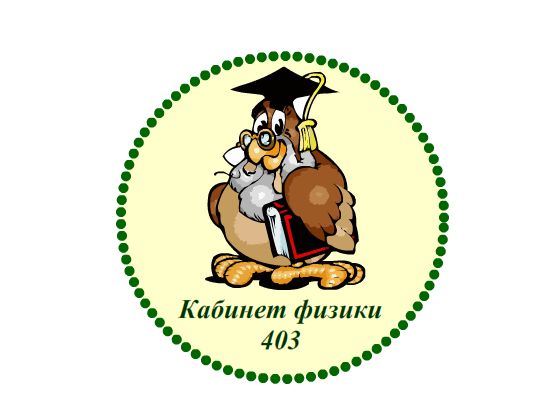                                                                                  Шпак С.И.,                 преподаватель физикиСБОРНИК ЗАДАЧ ПО ФИЗИКЕдля самостоятельного решенияДидактический  материал2014С.И. Шпак; Дидактический материал «Сборник задач по физике»; КГБ ПОУ «КМТ», г. Владивостока	Данное учебное пособие предназначено  для самостоятельной работы студентов на уроках физики и дополнительных занятиях. Сборник задач по физике для самостоятельного решения охватывает все основные темы  курса физики. Задачи представлены в виде таблицы с записью условия. Подобные «экспресс-задачи» удобно использовать на уроках при отработке умения работать с формулами, а также на дополнительных занятиях.г. Владивосток, ул. Амурская 90,тел./факс 8 (4232) 45 – 37 – 03e-mail: chpak_72@mail.ruПояснительная записка	Данное учебное пособие предназначено  для самостоятельной работы студентов на уроках физики и дополнительных занятиях. Сборник задач по физике для самостоятельного решения охватывает все основные темы курса физики. Задачи являются  аналитическими и решаются посредством использования одного или нескольких уравнений. Подобные «экспресс- задачи», в виде таблицы с записью условия, удобно использовать при отработке умения работать с формулами, а также на дополнительных занятиях.	Примерный план решения задачи:Работа над условием:а. Краткая запись условия и выяснение смысла терминов (рисунки, чертежи).б. Анализ физических явлений, процессов, описанных в задаче.в. Запись упрощающих предположений.2. Поиск необходимых уравнений, связывающих физические величины, которые характеризуют рассматриваемое явление, процесс.3. Решение задачи в общем виде.4. Анализ полученного результата (действие с наименованиями, проверка на частных случаях, решение другим способом).5. Приведение всех данных к СИ (если это необходимо).6 Получение числового ответа.Приложение к сборнику задач включает в себя справочный материал, необходимый для решения задач.СодержаниеМЕХАНИКАСамостоятельная работа № 1Самостоятельная работа № 2Самостоятельная работа № 3Самостоятельная работа № 4Самостоятельная работа № 5Самостоятельная работа № 6Самостоятельная работа № 7Самостоятельная работа № 8Самостоятельная работа № 9Самостоятельная работа № 10Молекулярная физикаСамостоятельная работа № 11Самостоятельная работа № 12Самостоятельная работа № 13Самостоятельная работа № 14Самостоятельная работа № 15Самостоятельная работа № 16Самостоятельная работа № 17Самостоятельная работа № 18Самостоятельная работа № 19Самостоятельная работа № 20Самостоятельная работа № 21Самостоятельная работа № 22ЭлектродинамикаСамостоятельная работа № 23Самостоятельная работа № 24Самостоятельная работа № 25Самостоятельная работа № 26Самостоятельная работа № 27Самостоятельная работа № 28Самостоятельная работа № 29Самостоятельная работа № 30Самостоятельная работа № 31Самостоятельная работа № 32Самостоятельная работа № 33Самостоятельная работа № 34Самостоятельная работа № 35Самостоятельная работа № 36Самостоятельная работа № 37Самостоятельная работа № 38Самостоятельная работа № 39Самостоятельная работа № 40Самостоятельная работа № 41Самостоятельная работа № 42ОптикаСамостоятельная работа № 43Самостоятельная работа № 44Самостоятельная работа № 45Самостоятельная работа № 46КВАНТОВАЯ ФИЗИКАСамостоятельная работа № 47Самостоятельная работа № 48Самостоятельная работа № 49Атом и атомное ядроСамостоятельная работа № 50Самостоятельная работа № 51Приложение№1Постоянные величины№2Допустимое ускорения на железнодорожном транспорте-1м/с2.Ускорение, при котором пассажир не испытывает дискомфорта-1,5м/с2Замедления при торможении№3Радиусы закругления№4Постоянные величины№5Диэлектрическая проницаемость среды ε№6Удельное сопротивление металлов ρ*10-6Ом*м№7Температурный коэффициент сопротивления, К-1№ 8Электрохимический эквивалент, мг/Кл№ 9Значения синусов и косинусов углов№10Плотность, кг/м3№ 11Коэффициент поверхностного натяжения, 10-3Н/м№12Психрометрическая таблица№ 13Показатель преломления веществ№14Работа выхода, эВ№15Массы некоторых изотопов, а.е.м.№16Используемая литература:С.М Кокин, В.А Селезнев  «Физика на железнодорожном транспорте»            Москва,1995гВ.П. Демкович "Сборник задач по физике для учащихся СПТУ"         Москва, "ВШ",1987г.  Г.Н. Степанова "Сборник задач по физике 10-11"     Москва, "Просвещение", 2000гА.П. Рымкевич "Сборник задач по физике"          Москва, "Просвещение",1992гЛ.Н. Скрелин "Дидактический материал по физике"         Москва, "Просвещение",1989гР.Д. Миньков, А.К. Свириденко "Проверочные задания по физике"         Москва, "Просвещение",1992гИ.А. Пеньков, Д.Н. Городецкий "Проверочные работы по физике в СПТУ"          Минск, "ВШ",1982гМеханика1Неравномерное движение на ЖД транспорте62Криволинейное движение на ЖД транспорте63Второй закон Ньютона74Второй закон Ньютона -275Закон всемирного тяготения86Закон сохранения энергии87Закон сохранения импульса на ЖД транспорте98Уравнение гармонического колебания99Период колебаний математического маятника1010Механические волны10Молекулярная физика11Основы МКТ1112 Основное уравнение МКТ1113Уравнение состояния идеального газа1214Газовые законы1215Графическое представление изопроцессов1316Работа в термодинамике1417Внутренняя энергия в термодинамике1418Применение первого начала термодинамики к изопроцессам (V – const)1519Применение первого начала термодинамики к изопроцессам (p – const)1520Коэффициент полезного действия тепловых двигателей1621Влажность воздуха1622 Капиллярные явления17Электродинамика23Закон Кулона1724Напряженность поля точечного заряда1825Работа по перемещению заряда в электростатическом поле1826Электроемкость плоского конденсатора1927Энергия заряженного конденсатора1928Сопротивление2029Зависимость сопротивления от температуры2030Закон Ома для участка цепи. Сопротивление.2131Закон Джоуля-Ленца2132Закон Ома для полной цепи2233Закон Фарадея для электролиза2234Сила Ампера2335Сила Лоренца2336Магнитный поток2437Закон электромагнитной индукции2438ЭДС индукции в движущихся проводниках2539ЭДС самоиндукции2540Энергия магнитного поля2641Колебательный контур2642Индуктивное и емкостное сопротивление27Оптика43Законы преломления2744Построение изображения в тонкой линзе2845Формула тонкой линзы2846Формула дифракционной решетки29Квантовая физика47«Красная» граница фотоэффекта2948Уравнение Эйнштейна для фотоэффекта3049Фотоны30Атом и атомное ядро50Энергия связи3151Ядерные реакции32Тема: Неравномерное движение на ЖД транспорте.Тема: Неравномерное движение на ЖД транспорте.Тема: Неравномерное движение на ЖД транспорте.Тема: Неравномерное движение на ЖД транспорте.Тема: Неравномерное движение на ЖД транспорте.Тема: Неравномерное движение на ЖД транспорте.№Начальная скорость.Конечная скорость.Ускорение.Время.Путь.172км/чПневматические тормоза??2?Электротормоза1с?3060км/ч30с?40Электротормоза??520с?6Допустимое??7?0Пневматические тормоза?400м80?Допустимое12 с?9Магнито-рельсовые??10?Допустимое15 с?11?12 м/сДопустимое14 с?120?0,5 мин?13?Допустимое10 мин?11?15 м/сДопустимое13 с?15Электротормоза??16?3с?Тема: Криволинейное движение на ЖД транспортеТема: Криволинейное движение на ЖД транспортеТема: Криволинейное движение на ЖД транспортеТема: Криволинейное движение на ЖД транспорте№Нормальное ускорение.СкоростьРадиус закругления.1Допустимое?20,9 м/с2?30,8 м/с2?4?2000 м5Допустимое?60,7 м/с2?7?180,6 м/с2?9Допустимое?100,9 м/с2?11?120,8 м/с2?130,7 м/с2?14Допустимое?15?160,5 м/с2?Тема: Второй закон Ньютона.Тема: Второй закон Ньютона.Тема: Второй закон Ньютона.Тема: Второй закон Ньютона.Тема: Второй закон Ньютона.Тема: Второй закон Ньютона.Начальная скоростьУскорениеТормозной путьМассаСила.1??24 т5000Н230 м/с?600м50т?3??1000м12т8000Н40,7м/с2??1000Н5??24 т15000Н610 м/с?500м20т?7??1000м12т800Н80,9м/с2??1500Н9??22 т5000Н1012 м/с?700м120т?11??1500м100т18000Н121м/с2??12000Н13??12 т3000Н1422 м/с?800м80т?15??1000м10т1000Н160,6м/с2??2000НТема: Второй закон Ньютона - 2.Тема: Второй закон Ньютона - 2.Тема: Второй закон Ньютона - 2.Тема: Второй закон Ньютона - 2.Тема: Второй закон Ньютона - 2.Тема: Второй закон Ньютона - 2.Коэффициент трения, µУскорение, аСила тяги, FтягиМасса, mНаправление движения1?0,5 м/с2310 кН489 т→20,02?285 кН475 т←30,010,6 м/с2?120 т→40,030,7 м/с2290 кН?←5?0,6м/с2205 кН140 т←60,03?170 кН120 т→70,010,6 м/с2?130 т←80,020,9 м/с2250 кН?→9?0,8 м/с2310 кН445 т→100,01?265 кН425 т←110,020,4 м/с2?134 т→120,040,9 м/с2270 кН?←13?0,3м/с2200 кН155 т←140,01?120 кН135 т→150,030,7 м/с2?115 т←160,040,8 м/с2150 кН?→Тема: Закон всемирного тяготения.Тема: Закон всемирного тяготения.Тема: Закон всемирного тяготения.Тема: Закон всемирного тяготения.Тема: Закон всемирного тяготения.№Масса 1Масса 2РасстояниеСила 12345678910111213141516Тема: Закон сохранения энергииТема: Закон сохранения энергииТема: Закон сохранения энергииТема: Закон сохранения энергииТема: Закон сохранения энергииТема: Закон сохранения энергии№Масса, кгВысота, мСкорость, м/сКинетическая энергия, ДжПотенциальная энергия, Дж12,615???23,1?13??312,5?15,1??43,516,1???54,1?12,3??613,411,6???70,612,15???82,7?12,9??913,4?14,3??106,514,2???111,3?11,8??1225,114,6???132,9??521,6?14?14,9??425,215??21,3385,2?163,6???374,2Тема: Закон сохранения импульса на ЖД транспорте.Тема: Закон сохранения импульса на ЖД транспорте.Тема: Закон сохранения импульса на ЖД транспорте.Тема: Закон сохранения импульса на ЖД транспорте.Тема: Закон сохранения импульса на ЖД транспорте.Тема: Закон сохранения импульса на ЖД транспорте.№Масса 1, тМасса 2, тСкорость 1, м/сСкорость 2, м/сСкорость после автосцепки,м/с124503 м/с →← 1 м/с? 226603 м/с →1 м/с →?328502 м/с →1 м/с →?430602 м/с →←1 м/с?540804 м/с →1 м/с →?6801204 м/с →← 1м/с?724244 м/с →2 м/с →?826504 м/с →←2м/с?928605 м/с →1 м/с →?1030805 м/с →← 1 м/с?11401205 м/с →2 м/с →?1250305 м/с →←2м/с?1360406 м/с →2 м/с →?1480806 м/с →←2м/с?15120246 м/с →3 м/с →?1624266 м/с →←3м/с?Тема: Уравнение гармонического колебания.Тема: Уравнение гармонического колебания.Тема: Уравнение гармонического колебания.Тема: Уравнение гармонического колебания.№Уравнение№Уравнение1x=5sin ( 2πt+0,5π)16x=6cos (π t+0,5π)2x=3cos ( 4πt+0,5π)17x=3sin 0,5πt3x=6sin(πt+0,5π)18x=4cos 0,25πt4x=9cos 3πt19x=8sin(πt+0,5π)5x=4sin( 2πt+0,5π)20x=7cos 3πt6x=2cos  0,5πt21x=12sin( 0,5πt+0,5π)7x=10sin( 3πt+0,5π)22x=8cos 0,25πt8x=1cos 4πt23x=7sin( 4πt+0,5π)9x=3cos ( 4πt+0,5π)24x=5sin ( 2πt+0,5π)10x=9cos 3πt25x=6sin(πt+0,5π)11x=2cos  0,5πt26x=4sin( 2πt+0,5π)12x=1cos 4πt27x=6cos (π t+0,5π)13x=3sin 0,5πt28x=4cos 0,25πt14x=8sin(πt+0,5π)29x=7cos 3πt15x=12sin( 0,5πt+0,5π)30x=8cos 0,25πtТема: Период колебаний математического маятникаТема: Период колебаний математического маятникаТема: Период колебаний математического маятникаТема: Период колебаний математического маятникаТема: Период колебаний математического маятникаТема: Период колебаний математического маятникаТема: Период колебаний математического маятникаТема: Период колебаний математического маятника№Число колебанийВремя, сПериод, сЧастота, ГцЦиклическая частота, ГцДлина маятника, мУскорение свободного падения, м/с211020????9,8122010???1?31510????9,834?205???1,6510??2??9,7962050???1,2?7?106??1,1?81530????1,619139???2?1084????9,8211?603???1,61250??20??9,79138060???1,5?14?184??3?151420????1,61164640????9,81Тема: Механические волныТема: Механические волныТема: Механические волныТема: Механические волныТема: Механические волны№Скорость волныЧастотаПериодДлина волны1160 м/с3,6 МГц??2343 м/с??0,12 мм3??0,49 мкс0,18 мм4?2,6 МГц?0,245450 м/с?0,76 мкс62800 м/с3,4 МГц??71900 м/с??0,42 мм8??0,44 мкс0,34 мм9?3,8 МГц?0,63 мм103425 м/с?0,37 мкс?11780 м/с4,2 МГц??12 645 с/с??0,39 мм13??0,74 мкс0,45 мм14?3,4 МГц?0,86 мм154520 м/с?0,49 мкс?16980 м/с4,3 МГц??Тема: Основы МКТТема: Основы МКТТема: Основы МКТТема: Основы МКТТема: Основы МКТТема: Основы МКТ№МолекулаМолярная массаМасса молекулыЧисло молекулКоличество вещества1H2SO4???2CO2???3Н2S???4HCl???5NH4OH???6H2O???7CuSO4???8NaCl???9HF???10N2O5???11C2H5OH???12SO3???13C2H6???14P2O5???15SO2???16PH3???Тема: Основное уравнение МКТ.Тема: Основное уравнение МКТ.Тема: Основное уравнение МКТ.Тема: Основное уравнение МКТ.Тема: Основное уравнение МКТ.№p, Паn , м-3V2,м2/с2m0 ,кг1?2?3?4?5?61024?7?81021?9?10?11?12?131024?14?15?16?Тема: Уравнение состояния идеального газа.Тема: Уравнение состояния идеального газа.Тема: Уравнение состояния идеального газа.Тема: Уравнение состояния идеального газа.Тема: Уравнение состояния идеального газа.Тема: Уравнение состояния идеального газа.№ДавлениеОбъемМассаМолярная массаТемпература15МПа?2кгО217 0С28МПа1м36кгН2?3?2м34кгО317 0С43МПа5м3?Н2О0 0С59МПа?5кгСО213 0С65МПа?2кгО210 0С72МПа1м37кгН2О?813МПа2м3?Н2SO412 0С9?4 м34кгНCl7 0С107МПа7 м31кгNH3?1117МПа?8кгSO320 0С1215МПа9 м3?NH3OH21 0С13?6 м30,2кгHe14 0С1412МПа7 м31кгH2S?1511МПа?0.3кгHe16 0С1625МПа2 м3?Ar0 0СТема: Газовые законыТема: Газовые законыТема: Газовые законыТема: Газовые законыТема: Газовые законыИзотермический процессИзотермический процессИзотермический процессИзотермический процессИзотермический процессДавление 1Давление 2Объем 1Объем 211 МПа1,5 МПа?21,7 МПа2,1 МПа?32,4 МПа?4?3,1 МПаИзохорный  процессИзохорный  процессИзохорный  процессИзохорный  процессИзохорный  процессДавление 1Давление 2Температура 1Температура 25?6?7?8?Изобарный  процессИзобарный  процессИзобарный  процессИзобарный  процессИзобарный  процессОбъем  1Объем 2Температура 1Температура 29?10?11?12?Тема: Графическое представление изопроцессов.Тема: Графическое представление изопроцессов.Тема: Графическое представление изопроцессов.Тема: Графическое представление изопроцессов.1                      PT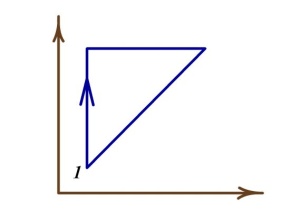 2                       VT3                 PT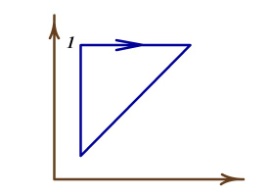 4                 VT5 PT 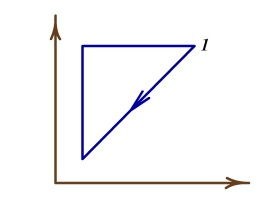 6                       VT7                 PT 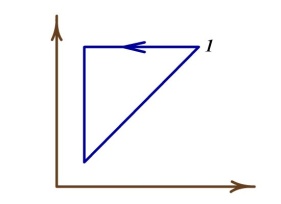 8                 VT 9                 PT 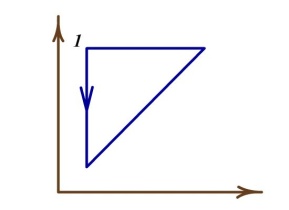 10                 VT 11                 PT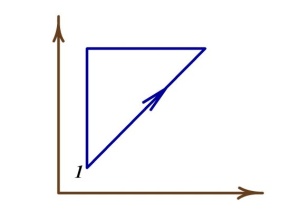 12                 VT 13                 PT 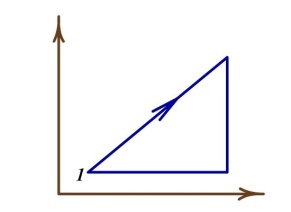 14                 VT 15                 PT 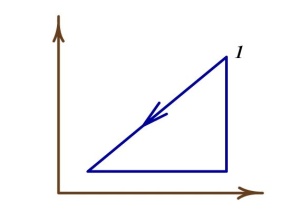 16                 VT Тема: Работа в термодинамике.Тема: Работа в термодинамике.Тема: Работа в термодинамике.Тема: Работа в термодинамике.Тема: Работа в термодинамике.Тема: Работа в термодинамике.Тема: Работа в термодинамике.№ДавлениеНачальный объемКонечный объемИзменение объемаРаботаРабота12кПа0,2м30,7м3???2??6МПа6МПа34МПа???46кПа???515МПа???612кПа0,7м30,5м3???7??7МПа7МПа89кПа???91,5МПа???108кПа0,3м30,9м3???11??3МПа3МПа123кПа???130,5МПа???147кПа0,3м30,2м3???15??8МПа8МПа163,6кПа???Тема: Внутренняя энергия в термодинамикеТема: Внутренняя энергия в термодинамикеТема: Внутренняя энергия в термодинамикеТема: Внутренняя энергия в термодинамикеТема: Внутренняя энергия в термодинамике№ГазМассаТемператураВнутренняя энергия1H2SO42кг170С?2CO2?320С34кДж3CO0,3кг?103кДж4HCl1,5кг70С?5NH3?220С265кДж6H2O2,5кг?214кДж7CuSO40,5кг270С?8NaCl?220С495кДж9HF1,5кг?461кДж10N2O52,1кг170С?11C2H5OH?120С213кДж12SO33кг?293кДж13C2H60,5кг370С?14P2O5?160С512кДж15SO21,5кг?163кДж16H2S0,4кг270С?Тема: Применение первого начала термодинамики к изопроцесам (V - const)Тема: Применение первого начала термодинамики к изопроцесам (V - const)Тема: Применение первого начала термодинамики к изопроцесам (V - const)Тема: Применение первого начала термодинамики к изопроцесам (V - const)Тема: Применение первого начала термодинамики к изопроцесам (V - const)Тема: Применение первого начала термодинамики к изопроцесам (V - const)Тема: Применение первого начала термодинамики к изопроцесам (V - const)№Масса, кгГазИзменение температуры, КИзменение внутренней энергии, кДжРабота, кДжКоличество теплоты, кДж10,6О214???2?Н21583,43??30,7О3?9,47??4?Н2О16?9,81?52,1СО2??9,51?63,2О217???7?Н2О1874,87??82,6Н2SО4?58,1??93,6HCl14???10?NH3259,36??115,6SO3?8,97??12?СО216?9,21?132,9Не??87,12?141,9Н2S13???15?NH31979,44??160,6Ar?6,47??Тема: Применение первого начала термодинамики к изопроцессам (p - const).Тема: Применение первого начала термодинамики к изопроцессам (p - const).Тема: Применение первого начала термодинамики к изопроцессам (p - const).Тема: Применение первого начала термодинамики к изопроцессам (p - const).Тема: Применение первого начала термодинамики к изопроцессам (p - const).Тема: Применение первого начала термодинамики к изопроцессам (p - const).№Масса, кгГазИзменение температуры, КИзменение внутренней энергии, кДжКоличество теплоты, кДж10,6О2?8,73?2?Н21583,43?30,7О3?9,47?4?Н2О16??54,5СО2??76,156?О227?85,257?Н2О1874,87?85,6Н2SО4?58,16?94,5HCl??86,5410?NH33593,65?117,3SO3?89,74?12?СО236?98,34130,9Не??86,6714?Н2S24?79,9215?NH31779,44?165,8Ar?64,79?Тема: Коэффициент полезного действия тепловых двигателей.Тема: Коэффициент полезного действия тепловых двигателей.Тема: Коэффициент полезного действия тепловых двигателей.Тема: Коэффициент полезного действия тепловых двигателей.Тема: Коэффициент полезного действия тепловых двигателей.Тема: Коэффициент полезного действия тепловых двигателей.№Т1, КТ2, КQ1, кДжQ2, кДжη134223712,3??2473327?13,6?3537?16,110,3?4?2239,35,1?5?376?12,235,1%6436?13,1?42,3%726515311,4??8362176?14,6?9426?14,311,2?10?18512,18,4?11?264?13,132,1%12365?12,9?41,6%1326115212,4??14362215?14,1?15426?12,97,13?Тема: Влажность воздуха.Тема: Влажность воздуха.Тема: Влажность воздуха.Тема: Влажность воздуха.Тема: Влажность воздуха.№Температура сухого термометраТемпература влажного термометраРазность показаний термометровВлажность1250С210С??2240С?30С?3?120С60С?4150С??71%5??50С49%6200С170С??7210С?50С?8?160С40С?9170С??55%10??30С72%11230С160С??12220С?20С?13?180С30С?14130С??49%15??10С85%16160С120С??Тема: Капиллярные явления.Тема: Капиллярные явления.Тема: Капиллярные явления.Тема: Капиллярные явления.№Радиус капилляра, мкмЖидкостьВысота подъема жидкости, м1?вода1,5 215 керосин?3?глицерин0,5 425 спирт?5?эфир0,16 615 вода?7?керосин0,3 825 глицерин?9?спирт0,19 1010 эфир?11?вода0,7 1225керосин?13?глицерин0,34 1410 спирт?15?эфир0,33 1620 вода?Тема: Закон КулонаТема: Закон КулонаТема: Закон КулонаТема: Закон КулонаТема: Закон КулонаТема: Закон Кулона№Заряд 1,Заряд 2Расстояние между зарядамиДиэлектрическая проницаемостьСила, Н1протонпротон5ммвода?2протонэлектрон?стекло3электронпротон2,1мм?4??3,6ммвоздух5протонпротон2,6 ммпарафин?6протонэлектрон?керосин7электронпротон1,2мм?8??2,4ммвода9протонпротон1,9ммкеросин?10протонэлектрон?воздух11электронпротон1,1мм?12??1,6ммстекло13протонпротон1,8ммвоздух?14протонэлектрон?парафин15электронпротон2,1мм?16??5,3ммкеросинТема: Напряженность электрического поляТема: Напряженность электрического поляТема: Напряженность электрического поляТема: Напряженность электрического поляТема: Напряженность электрического поля№ЗарядДиэлектрическая проницаемостьРасстояниеНапряженность13,4нКлпарафин2,1cм?22,7нКлстекло?3,1Н/Кл34,5нКл?1,3cм8,01Н/Кл4?вода1,5cм6,8Н/Кл52,5мкКлкеросин3,4cм?63,6нКлспирт?3,6Н/Кл72,5нКл?3,3мм0,9Н/Кл8?слюда3,5мм6,5Н/Кл95,2мкКлстекло1,6мм?103,6нКлвода?6,1Н/Кл111,9нКл?3,7мм0,4Н/Кл12?керосин1,4мм8,8Н/Кл133,8мкКлслюда2,4мм?145,7нКлпарафин?4,9Н/Кл15?стекло3,5мм9,8Н/Кл165,1нКл?1,3мм2,3Н/КлТема: Работа по перемещению заряда в электростатическом поле.Тема: Работа по перемещению заряда в электростатическом поле.Тема: Работа по перемещению заряда в электростатическом поле.Тема: Работа по перемещению заряда в электростатическом поле.Тема: Работа по перемещению заряда в электростатическом поле.№ЗарядНапряженностьПеремещениеРабота12,5 мкКл6,2 мм?23,7 мкКл?54 мкДж31,6 мкКл?5,8 мм48 мкДж4?4,7 мм51 мкДж52,7 мкКл6,4 мм?63,1 мкКл?55 мкДж73,3 мкКл?5,3мм44 мкДж8?4,2 мм53 мкДж92,1 мкКл6,1 мм?103,2 мкКл?52мкДж111,5 мкКл?5,2 мм43 мкДж12?4,3 мм59 мкДж132,2 мкКл6,6 мм?143,4 мкКл?56 мкДж153,8 мкКл?5,4мм41 мкДж16?4,4 мм58 мкДжТема: Электроемкость плоского конденсатора.Тема: Электроемкость плоского конденсатора.Тема: Электроемкость плоского конденсатора.Тема: Электроемкость плоского конденсатора.Тема: Электроемкость плоского конденсатора.№Диэлектрическая проницаемостьПлощадь пластинРасстояние между пластинамиЭлектроемкость1воздух7,3мм21,2мм?2парафин8,1см2?6,02пФ3парафин?1,6мм8,41пФ4слюда6,2мм23,1мм?5стекло 5,3см2?5,82пФ6парафин?1,4мм7,55пФ7воздух9,5см22,1мм?8воздух7,6см2?5,45пФ9парафин?2,3мм4,62пФ10слюда6,8см22,6мм?11парафин7,2см2?8,42пФ12стекло?2,4мм7,63пФ13воздух6,5см22,4мм?14парафин 6,7см2?4,67пФ15слюда ?1,8мм6,54пФ16воздух5,6см21,6мм?Тема: Энергия заряженного конденсатора.Тема: Энергия заряженного конденсатора.Тема: Энергия заряженного конденсатора.Тема: Энергия заряженного конденсатора.Тема: Энергия заряженного конденсатора.№ЗарядНапряжениеЭлектроемкостьЭнергия14,5 мКл220 В??23,7 м Кл?3,1 мк Ф?3?320 В2,8 пФ?43,6 мКл240 В??54,8 м Кл?4,3 мк Ф?6?260 В1,9 пФ?73,5 мКл210 В??82,7 м Кл?2,2 мк Ф?9?120 В2,6пФ?102,5 мКл140 В??113,1 м Кл?2,1 мк Ф?12?250 В4,8 пФ?133,2 мКл110 В??143,3 м Кл?1,1 мк Ф?15?420 В5,8 пФ?161,7 мКл160 В??Тема: Сопротивление.Тема: Сопротивление.Тема: Сопротивление.Тема: Сопротивление.Тема: Сопротивление.№Удельное сопротивлениеДлина проводникаПоперечное сечениеСопротивление1Алюминий45,5см15,4мм2?2Вольфрам51,4см?1,2мОм3Железо?26,4 мм22,5мОм4Константан58,3см22,2мм2?5Медь65,4см?63,2мОм6Никелин?35,2 мм24,6мОм7Нихром64,5см14,2мм2?8Сталь2,1м?65,1мОм9Алюминий?26,1 мм232,5мОм10Вольфрам56см1,2мм2?11Железо4,3м?45,3мОм12Константан?85,4 мм244,5мОм13Медь2км68мм2?14Никелин2,4м?24,6мОм15Нихром?35,8 мм212,5мОм16Сталь35,2см26,4мм2?Тема: Зависимость сопротивления от температурыТема: Зависимость сопротивления от температурыТема: Зависимость сопротивления от температурыТема: Зависимость сопротивления от температурыТема: Зависимость сопротивления от температуры№Сопротивление RСопротивление R0Температурный коэффициент, αТемператураТ160 Ом15,4 Ом?4500С2?4,25 ОмАлюминий2000С3636 Ом60 ОмВольфрам?448 Ом?Сталь8000 С552 Ом5,3 Ом?3500 С6?3,7 ОмЛатунь3000 С759 Ом?Медь5000 С858,9 Ом56 ОмНикелин?972 Ом60 Ом?2300 С10345 Ом?Нихром4000 С11?9,2 ОмПлатина200С1238,3 Ом25 ОмРтуть?1348 Ом35 Ом?2400 С1420 Ом?Свинец200С1540 Ом9,3 ОмСеребро?16?22 ОмСталь500 СТема: Закон Ома для участка цепи. Сопротивление.Тема: Закон Ома для участка цепи. Сопротивление.Тема: Закон Ома для участка цепи. Сопротивление.Тема: Закон Ома для участка цепи. Сопротивление.Тема: Закон Ома для участка цепи. Сопротивление.Тема: Закон Ома для участка цепи. Сопротивление.№МатериалДлина проводникаПлощадь сеченияСила токаНапряжение1Алюминий0,5 м1,4 мм21 А?2Железо0,6 м?2 А6 В3Медь?3,6 мм21,5 А0,6 В4Сталь10м2 мм2?12 В5Константан0,7 м1,2 мм21,3 А?6Никелин0, 8 м?1,7 А8 В7Нихром?3,5 мм21,2 А0,9 В8Алюминий15 м1,8 мм2?17 В9Железо135 м0,02 мм2230 мА?10Медь0,3 м1,6 мм21,1 А?11Сталь0,9 м?2,2 А5 В12Константан?3,2 мм21,6 А0,3 В13Никелин50 м1 мм2?45 В14Нихром150 м1,5 мм22 А?15Алюминий0,1 м?2,3 А9 В16Железо?3,4 мм21,8 А0,8 ВТема: Закон Джоуля - ЛенцаТема: Закон Джоуля - ЛенцаТема: Закон Джоуля - ЛенцаТема: Закон Джоуля - ЛенцаТема: Закон Джоуля - Ленца№Сила токаСопротивление проводникаИнтервал времениКоличество теплоты1100мА20 Ом1 ч?2150мА15 Ом?202Дж3200мА?20мин1920Дж4?30 Ом10мин1620Дж5135мА24 Ом30мин?6250мА35 Ом?2кДж7145мА?25мин6кДж8?27 Ом60мин35кДж91А23 Ом45с?1020мА125 Ом?645Дж112А?15мин654Дж12?25 Ом12мин2кДж13125мА45Ом2 ч?141А135 Ом?54кДж15245мА?12мин22кДжДж16?120 Ом25с388ДжТема: Закон Ома для полной цепиТема: Закон Ома для полной цепиТема: Закон Ома для полной цепиТема: Закон Ома для полной цепиТема: Закон Ома для полной цепи№Сила токаЭДСВнешнее сопротивлениеВнутреннее сопротивление11,8 А12 В6 Ом?21,9 А10 В?0,2 Ом31,4 А?3,8 Ом0,2 Ом4?36 В5,4 Ом0,6 Ом51,7 А14 В6,2 Ом?61,3 А18 В?0,5 Ом71,5 А?4,7 Ом0,3 Ом8?9 В2,9 ОМ0,1 Ом91,2 А16 В3,8 Ом?101,8 А12 В?0,2 Ом111,9 А?2,9 Ом1,1 Ом12?15 В4,1 Ом0,9 Ом131,4 А10 В4,3 Ом?141,5 А6 В?0,3 Ом151,7 А?5,3 Ом0,7 Ом16?18 В5,2 Ом0,8 ОмТема: Закон Фарадея для электролизаТема: Закон Фарадея для электролизаТема: Закон Фарадея для электролизаТема: Закон Фарадея для электролизаТема: Закон Фарадея для электролиза№Масса веществаСила токаЭлектрохимический эквивалентИнтервал времени10,6 мг1,8 А?1 ч232 мг1,9 ААлюминий?3?1,4 АВодород20мин40,9 мг?Железо10мин50,88 мг1,7 А?30мин624 мг1,3 АЗолото?7?1,5 АКислород25мин837 мг?Натрий60мин90,7 мг1,2 А?45мин1018 мг1,8 АНикель?11?1,9 АСвинец15мин1233 мг?Серебро12мин1311,2 мг1,4 А?2 ч1418 мг1,5 АХлор?15?1,7 ААлюминий12мин1629 мг?Водород25сТема: Сила Ампера.Тема: Сила Ампера.Тема: Сила Ампера.Тема: Сила Ампера.Тема: Сила Ампера.Тема: Сила Ампера.№Магнитная индукция,Сила тока,АДлина проводника,Угол между В и IСила Ампера, Н13мТл0,1А300?2?0,2 А60023 мкН35 мТл?90022 мкН48 мТл0,5 А?45054 мкН54 мТл0,6 А?240мкН67мТл0,3А900?7?0,1 А45021 мкН89 мТл?300210мкН95 мТл0,3 А?60043 мкН101 мТл0,7 А?30мкН116мТл0,2А900?12?0,9 А600120мкН1312 мТл?300320мкН145 мТл0,2 А?450620мкН1513 мТл0,8 А?200мкН162мТл2А300?Тема: Сила Лоренца.Тема: Сила Лоренца.Тема: Сила Лоренца.Тема: Сила Лоренца.Тема: Сила Лоренца.Тема: Сила Лоренца.Тема: Сила Лоренца.№РадиусМагнитная индукцияЗарядСкоростьУгол между В и IСила ЛоренцаСила Лоренца1?0,3ТлЭлектрон1,2 Мм/с300??2??Протон1,3 Мм/с6003?0,5 ТлПротон?9004??Электрон3 Мм/с4505?0,4 ТлПротон5 Мм/с900??6?0,7 ТлЭлектрон?9007??Протон1,6 Мм/с4508?0,9 ТлПротон1,8 Мм/с300??9??Электрон1,4 Мм/с60010?0,1 ТлПротон?45011?0,6 ТлЭлектрон1,3 Мм/с900??12??Протон1,9 Мм/с60013?0,2 ТлПротон?30014?0,5 ТлЭлектрон1 Мм/с450??15?0,3 ТлПротон?60016?0,2 ТлЭлектрон0,7 Мм/с300??Тема: Магнитный потокТема: Магнитный потокТема: Магнитный потокТема: Магнитный потокТема: Магнитный поток№Магнитный поток, ВбМагнитная индукция, ТлПлощадь контура, м2Угол между В и n1?0,32 Тл50,3 см20022,3 мВб?46,4 см230033,6 мВб0,42Тл?45041,5 мВб0,86 Тл43,2 см2?5?0,53 Тл53,9 см230063,5 мВб?42,7 см245072,6 мВб0,26 Тл?0081,3 мВб0,53 Тл53,2см2?9?0,43 Тл52,7 см200104,5 мВб?44,5 см2300116,6 мВб0,46 Тл?450121,3 мВб0,63 Тл63,5см2?13?0,35Тл56,2см200145,5 мВб?45,7 см2300151,6 мВб0,42 Тл?450161,2 мВб0,76 Тл73,5см2?Тема: Закон электромагнитной индукции.Тема: Закон электромагнитной индукции.Тема: Закон электромагнитной индукции.Тема: Закон электромагнитной индукции.Тема: Закон электромагнитной индукции.№Изменение магнитного потокаИнтервал времениЧисло витковЭДС индукции1-2мВб5мс100?2-4мВб3мс?26,7В3-3мВб?200120В4?6мс50012В5-1мВб6мс100?6-3,5мВб2,1мс?27,5В7-2,5мВб?300150В8?5,2мс70022В9-2,4мВб4,8мс150?10-4,2мВб3,8мс?28,5В11-3,7мВб?250140В12?6,3мс45032В13-2,3мВб5,1мс180?14-4,2мВб3,2мс?26,9В15-3,9мВб?220132В16?6,6мс52042ВТема: ЭДС индукции в движущихся проводниках.Тема: ЭДС индукции в движущихся проводниках.Тема: ЭДС индукции в движущихся проводниках.Тема: ЭДС индукции в движущихся проводниках.Тема: ЭДС индукции в движущихся проводниках.Тема: ЭДС индукции в движущихся проводниках.№Магнитная индукция,СкоростьДлина проводника,Угол между В и IЭДС индукции113Тл6,4 км/ч1,2 м300?2?3,4 км/ч1,3 м60032 В315 Тл?1м90012 В48 Тл5,5 км/ч?45015 В514 Тл7,5 км/ч1,4 м?16 В67 Тл8,8 км/ч1,1 м900?7?2,4 км/ч1,5 м45013 В89 Тл?1,6 м30012 В95 Тл9,8 км/ч?60010 В1010 Тл6,6 км/ч1,8 м?13 В116 Тл1,3 км/ч1,9 м900?12?4,6 км/ч1,2 м60015 В1312 Тл?1,1 м30021 В1415 Тл7,4 км/ч?45016 В1513 Тл8,7 км/ч1,3 м?11 В1612Тл3,8 км/ч1,5 м300?Тема: ЭДС самоиндукцияТема: ЭДС самоиндукцияТема: ЭДС самоиндукцияТема: ЭДС самоиндукцияТема: ЭДС самоиндукцияТема: ЭДС самоиндукция№ЭДСЧисло витковNИндуктивностьLИзменение силы токаΔIИнтервал времениΔt1?1002,2 мГн0,1 А1,2 мс222 В?4,2 мГн0,4 А1,7 мс324 В150?0,3 А1,3 мс421 В1302,6 мГн?1,5 мс532 В2502,7 мГн0,5 А?6?1252,3 мГн0,4 А1,6 мс723 В?4,4 мГн0,2 А1,3 мс828 В250?0,5 А1,8 мс925 В1402,8 мГн?1,4 мс1031 В2202,5 мГн0,1 А?11?1402,3 мГн0,5 А1,5 мс1224 В?4,6 мГн0,8 А1,9 мс1326 В350?0,9 А1,8 мс1429 В2302,9 мГн?1,1 мс1536 В2302,6 мГн0,2 А?16?1602,7 мГн0,7 А1,5 мсТема: Энергия магнитного поляТема: Энергия магнитного поляТема: Энергия магнитного поляТема: Энергия магнитного поляТема: Энергия магнитного поля№ИндуктивностьLСила токаIМагнитный потокФЭнергия магнитного поляW15,3 мГн1,3 А??2?1,6 А5,6 мВб?35,2 мГн1,2 А??44,7 мГн??2,7 мДж5?1,8 А?3,4 мДж6?1,1 А6,2 мВб?75,6 мГн1,4 А??8?1,8 А5,9 мВб?95,7 мГн1,5 А??104,9 мГн??2,8 мДж11?1,3 А?3,1 мДж12?1,2 А6,5 мВб?135,4 мГн1,4 А??14?1,5 А5,8 мВб?155,8 мГн1,1 А??164,2 мГн??2,3 мДжТема: Колебательный контур.Тема: Колебательный контур.Тема: Колебательный контур.Тема: Колебательный контур.Тема: Колебательный контур.№ЭлектроемкостьИндуктивностьПериодЧастота12,1мкФ3,6мГн??2?2,4мГн560мкс?33,1мкФ?554мкс?4?3,2мГн?1,6кГц52,3мкФ??1,8кГц62,4мкФ3,2мГн??7?2,6мГн520мкс?83,3мкФ?523мкс?9?3,4мГн?1,7кГц102,3мкФ??1,5кГц112,7мкФ3,4мГн??12?2,6мГн545мкс?133,5мкФ?534мкс?14?3,1мГн?1,8кГц152,6мкФ??1,3кГц162,5мкФ3,3мГн??Тема: Индуктивное и  емкостное сопротивление.Тема: Индуктивное и  емкостное сопротивление.Тема: Индуктивное и  емкостное сопротивление.Тема: Индуктивное и  емкостное сопротивление.Тема: Индуктивное и  емкостное сопротивление.Тема: Индуктивное и  емкостное сопротивление.№ЧастотаЭлектроемкостьИндуктивностьИндуктивное сопротивлениеЕмкостное сопротивление150Гц6мкФ2мГн??250Гц3мкФ?31,4 Ом?350Гц?4мГн?796 Ом4?2мкФ?35 Ом1592 Ом5??5мГн1,57 Ом637 Ом650Гц6,2мкФ2,3мГн??750Гц3,2мкФ?30,4 Ом?850Гц?4,3мГн?787 Ом9?2,1мкФ?35,2 Ом1600 Ом10??5,4мГн2,57 Ом642 Ом1150Гц5,8мкФ1,9мГн??1250Гц2,7мкФ?31,6 Ом?1350Гц?3,9мГн?792 Ом14?2,3мкФ?36,5 Ом1487 Ом15??5,1мГн2 Ом500 Ом1650Гц5,8мкФ2,5мГн??Тема: Закон преломленияТема: Закон преломленияТема: Закон преломленияТема: Закон преломленияТема: Закон преломления№Угол паденияУгол преломленияПоказатель преломления      1 средыПоказатель преломления             2 среды1450?водастекло2?600алмазвода3450300?кварц4600450глицерин?5500?воздухплексиглас6?200водаглицерин7360260?сероуглерод8470380спирт?9580?алмазвоздух10?180сероуглеродскипидар11200130?алмаз12420300кварц?13540?воздухвода14?250глицеринплексиглас15350430?воздух16270320плескиглас?Тема: Построение изображения в тонких линзах.Тема: Построение изображения в тонких линзах.Тема: Построение изображения в тонких линзах.Тема: Построение изображения в тонких линзах.№Тип линзыФокусное расстояниеРасстояние от предмета до линзы1Собирающая3см1 см2Рассеивающая3 см2 см3Собирающая1 см3 см4Рассеивающая1 см4 см5Собирающая2 см5 см6Рассеивающая2 см6 см7Собирающая4 см1 см8Рассеивающая4 см2 см9Рассеивающая1 см2 см10Собирающая1 см5 см11Рассеивающая2 см1 см12Собирающая2 см5 см13Рассеивающая3 см1 см14Собирающая3 см4 см15Рассеивающая4 см5 см16Собирающая4 см2 смТема: Формула тонкой линзы.Тема: Формула тонкой линзы.Тема: Формула тонкой линзы.Тема: Формула тонкой линзы.Тема: Формула тонкой линзы.Тема: Формула тонкой линзы.№Расстояние от предмета до линзыdРасстояние от линзы до изображения fФокусное расстояниеFОптическая силаDУвеличениеГ13 см5 см???22 см???23?6 см??1,54?5 см2 см??5?12 см?17 дптр?64см??12 дптр?71 см3 см???83 см???39?4 см??2,510?3 см1 см??11?10 см?15 дптр?122см??10 дптр?135 см8 см???143 см???0,415?5 см??0,516?4 см3 см??Тема: Дифракционная решетка.Тема: Дифракционная решетка.Тема: Дифракционная решетка.Тема: Дифракционная решетка.Тема: Дифракционная решетка.№Период дифракционной решеткиУгол дифракцииПорядок спектраДлина волны11мкм3003?210мкм450?500нм31мкм?50,4мкм4?60050,5мкм510мкм4504?6100мкм300?500нм71мкм?0,6мкм8?90070,45мкм91мкм3003?100,1нм900?600нм1110мкм?40,4мкм12?45050,5мкм131мкм3004?1410мкм450?700нм151мкм?70,56мкм16?60060,65мкмТема: «Красная» граница фотоэффекта.Тема: «Красная» граница фотоэффекта.Тема: «Красная» граница фотоэффекта.Тема: «Красная» граница фотоэффекта.№Работа выхода, ДжМинимальная частота, ГцМаксимальная длина волны, м1Алюминий??2Висмут??3Вольфрам??4Железо??5Золото??6Цинк??7Цезий??8Серебро??9Платина??10Калий ??11Кобальт??12Литий??13Медь??14Молибден??15Натрий??16Никель??Тема: Уравнение Эйнштейна для фотоэффекта.Тема: Уравнение Эйнштейна для фотоэффекта.Тема: Уравнение Эйнштейна для фотоэффекта.Тема: Уравнение Эйнштейна для фотоэффекта.№ЧастотаРабота выходаКинетическая энергия 1Алюминий?2Висмут?3Вольфрам?4Железо?5Золото?6Цинк?7Цезий?8Серебро?9Платина?10Калий ?11Кобальт?12Литий?13Медь?14Молибден?15Натрий?16Никель?Тема: Фотоны.Тема: Фотоны.Тема: Фотоны.Тема: Фотоны.Тема: Фотоны.Тема: Фотоны.№ЧастотаДлина волныМассаИмпульсЭнергия15*1015Гц????2?0,3мкм???3??11,05*10-27кг??4???16,5*10-8кг*м/с?5????19,8*10-19Дж66*1015Гц????7?0,4мкм???8??12,5*10-27кг??9???15,9*10-8кг*м/с?10????18,6*10-19Дж113*1015Гц????12?0,2мкм???13??11,4*10-27кг??14???15,5*10-8кг*м/с?15????21*10-19Дж167*1015Гц????Тема: Энергия связи ядра.Тема: Энергия связи ядра.Тема: Энергия связи ядра.Тема: Энергия связи ядра.Тема: Энергия связи ядра.Тема: Энергия связи ядра.Тема: Энергия связи ядра.№ЭлементИзотопМассаа.е.м.Дефект масса.е.м.Энергия связиМэВУдельная энергия связи МэВ1Водород11Н1,00783???212Н2,01410???313Н3,01605???4Гелий23Не3,01603???524Не4,0026???6Литий36Li6,01513???737Li7,01601???8Бериллий48Ве8,00531???949Ве9,01219???10Бор511В11,0093???11Азот714N14,00307???12Углерод612С12???13613С13,00335???14Кислород816О15,99491???15Фтор919F18,99843???16Алюминий1327Аl26,98153???17Фосфор1530Р29,97867???18Радон86222Rn222,01922???19Радий88226Ra226,02435???20Уран92235U235,04299???2192238U238,05006???22Нептуний93237Np237,04706???23Плутоний94239Pu239,05122???Тема: Ядерные реакции. 1Тема: Ядерные реакции. 1Тема: Ядерные реакции. 1Тема: Ядерные реакции. 119210311412513614715816Тема: Ядерные реакции. 2Тема: Ядерные реакции. 2Тема: Ядерные реакции. 2Тема: Ядерные реакции. 219210311412513614715816ПриставкаЧисловое значениеСокращенное обозначениеАтто10-18аФемто10-15фПико10-12пНано10-9нМикро10-6мкМилли10-3мСанти10-2сДеци10-1дДека101даГекто102гКило103кМега106МГига109ГТера1012ТУскорение свободного паденияg=9,8м/с2Универсальная газовая постояннаяR=8,31Дж/(К*моль)Диэлектрическая постояннаяε=8,85*10-12Ф/мПостоянная ПланкаҺ=6,63*10-34Дж*сСкорость света в вакуумес=3*108м/сЗаряд электронае= -1,6*10-19КлЗаряд протонар=1,6*10-19КлМасса электронаm=9.1*10-31Масса протонаm=1,67*10-27кгТормозаЗамедлениеПневматические 0,7м/с2Электротормоза (рекуперативный и реостатный способы торможения)0,9 м/с2Магниторельсовые1,1м/с2В перспективеДо 1,6м/с2СкоростьРадиус закругления100 км/чБолее 600м160 км/чБолее 1500м200 км/чБолее 2,5 км250 км/чБолее 4 кмУскорение свободного паденияg=9,8м/с2Универсальная газовая постояннаяR=8,31Дж/(К*моль)Диэлектрическая постояннаяε=8,85*10-12Ф/мПостоянная ПланкаҺ=6,63*10-34Дж*сСкорость света в вакуумес=3*108м/сЗаряд электронае= -1,6*10-19КлЗаряд протонар=1,6*10-19КлМасса электронаm=9.1*10-31Масса протонаm=1,67*10-27кгВеществоДиэлектрическая проницаемостьВакуум1Винипласт3,5Вода81Воздух1Керосин2,1Масло2,5Парафин2Слюда6Стекло6Тектолит7МеталлУдельное сопротивлениеАлюминий0,028Вольфрам0,055Свинец0,21Серебро0,016Латунь0,071Железо0,1Медь0,017Сталь0,15Константан0,5Никелин0,4Нихром1,1ВеществоТемпературный коэффициент сопротивленияАлюминий 0,004Вольфрам0,005Латунь0,001Медь0,004Никелин0,0001Нихром0,004Платина0,004Ртуть0,0009Свинец0,004Серебро0,004Сталь0,006Фехраль0,0002ВеществоЭлектрохимический эквивалентАлюминий0,093Железо0,289Золото0,68Кислород0,0829Никель0,304Свинец1,074Серебро1,118Водород0,01045Натрий0,238Уголsincos3000,50,8674500,710,716000,8670,590010ВеществоПлотность, кг/м3Глицерин1260Вода1000Керосин800Спирт800Эфир710ВеществоКоэффициент поверхностного натяжения, 10-3 Н/мГлицерин64Вода73Керосин24Спирт22Эфир17Показание сухого термометра, 0С.Разность показаний сухого и влажного термометров, 0СРазность показаний сухого и влажного термометров, 0СРазность показаний сухого и влажного термометров, 0СРазность показаний сухого и влажного термометров, 0СРазность показаний сухого и влажного термометров, 0СРазность показаний сухого и влажного термометров, 0СРазность показаний сухого и влажного термометров, 0СРазность показаний сухого и влажного термометров, 0СРазность показаний сухого и влажного термометров, 0СРазность показаний сухого и влажного термометров, 0СРазность показаний сухого и влажного термометров, 0СПоказание сухого термометра, 0С.012345678910Показание сухого термометра, 0С.Относительная влажность, %Относительная влажность, %Относительная влажность, %Относительная влажность, %Относительная влажность, %Относительная влажность, %Относительная влажность, %Относительная влажность, %Относительная влажность, %Относительная влажность, %Относительная влажность, %01008163452811-----21008468513520-----4100857056422814----610086736047352310---8100877563514029187--1010088766554443424144-12100897868574838292011-14100907970605142342517916100908171625445373022151810091827365564941342720201009183746659514437302422100928376686154474034282410092847769625649433731261009285787164585146403428100938578726559534842373010093867973676155504439Алмаз2,42Плексиглас1,5Вода1,33Сероуглерод1,63Воздух1Скипидар1,47Глицерин1,47Спирт этиловый1,36Кварц1,54Стекло1,8Алюминий2,74Медь4,47Висмут4,62Молибден4,27Вольфрам4,5Натрий2,27Железо4,36Никель4,84Золото4,58Платина5,29Калий2,15Серебро4,28Кобальт4,25Цезий1,89Литий2,39Цинк3,74ЭлементИзотопМассаВодород11Н1,0078312Н2,0141013Н3,01605Гелий23Не3,0160324Не4,0026Литий36Li6,0151337Li7,01601Бериллий48Ве8,0053149Ве9,01219Бор511В11,0093Азот714N14,00307Углерод612С12613С13,00335Кислород816О15,99491Фтор919F18,99843Алюминий1327Аl26,98153Фосфор1530Р29,97867Радон86222Rn222,01922Радий88226Ra226,02435Уран92235U235,0429992238U238,05006Нептуний93237Np237,04706Плутоний94239Pu239,05122